Start Service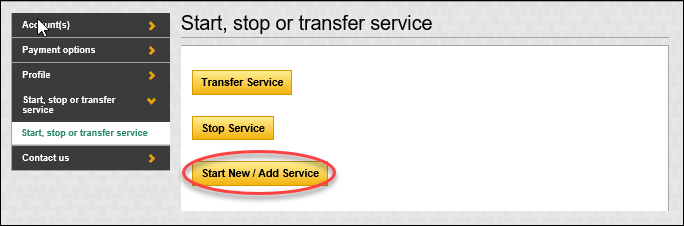 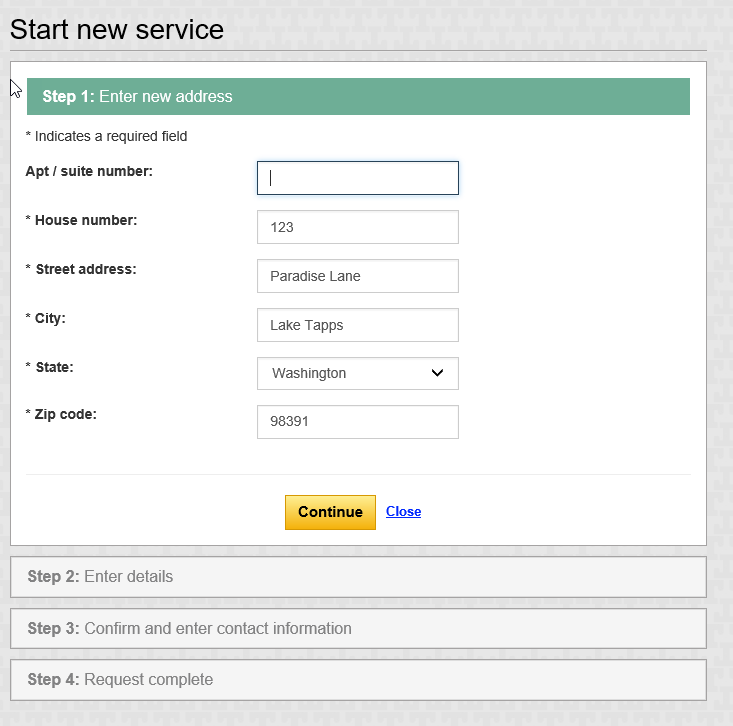 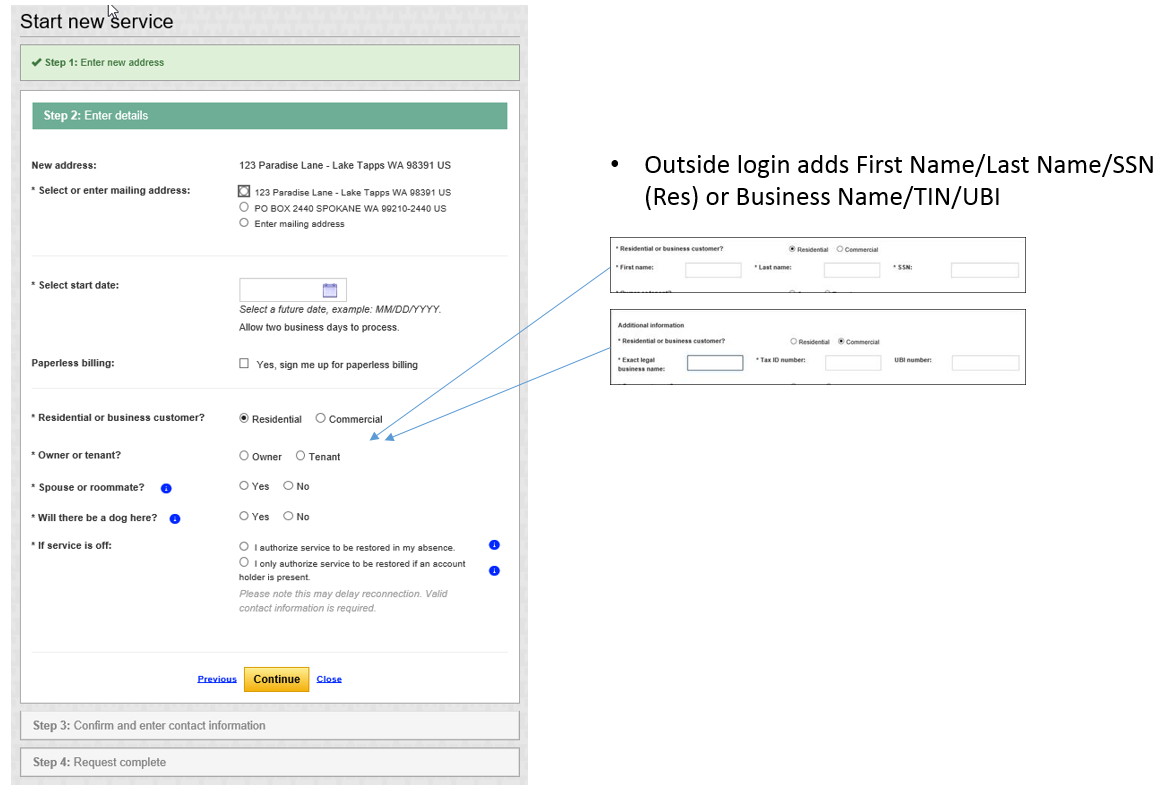 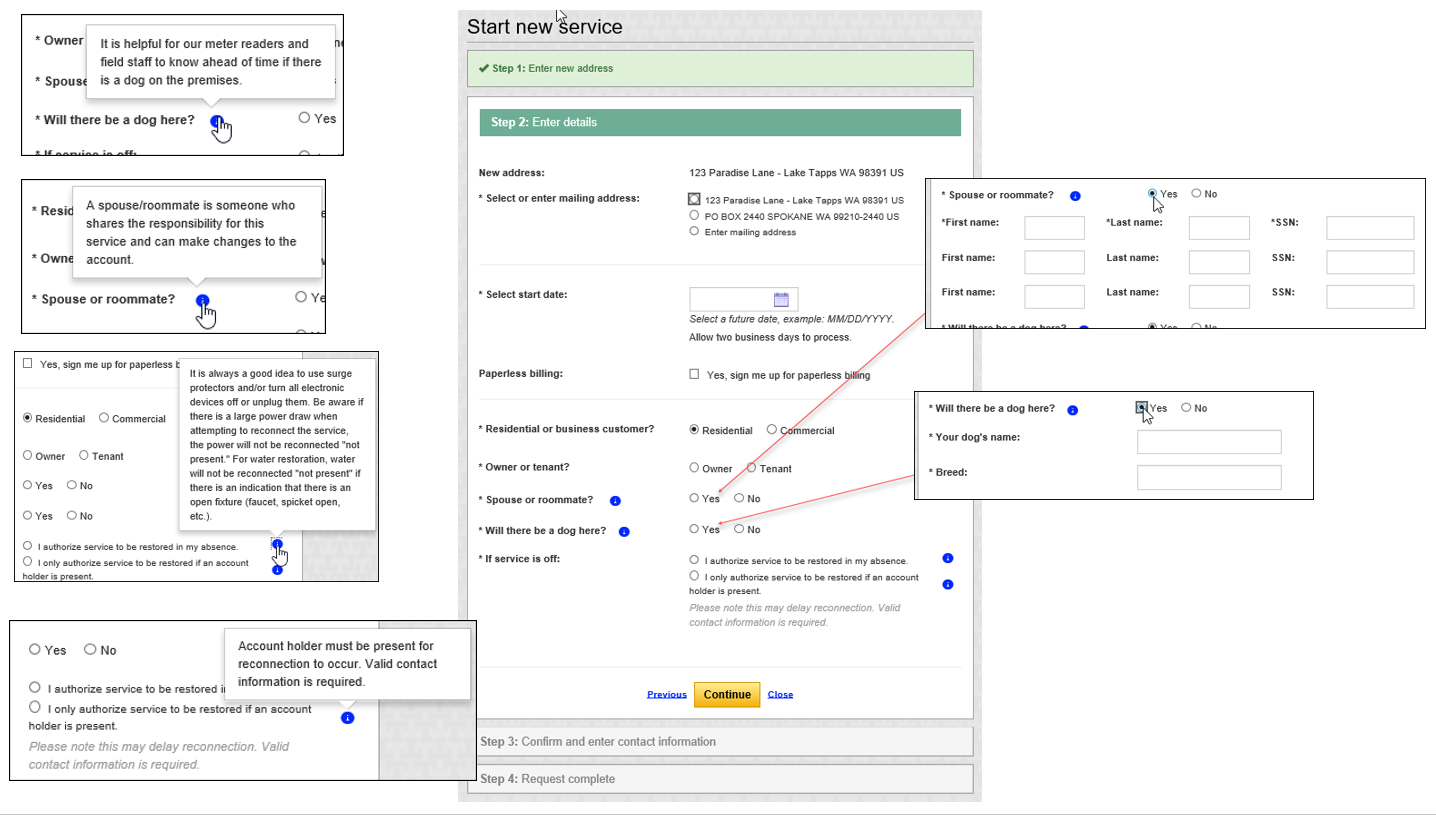 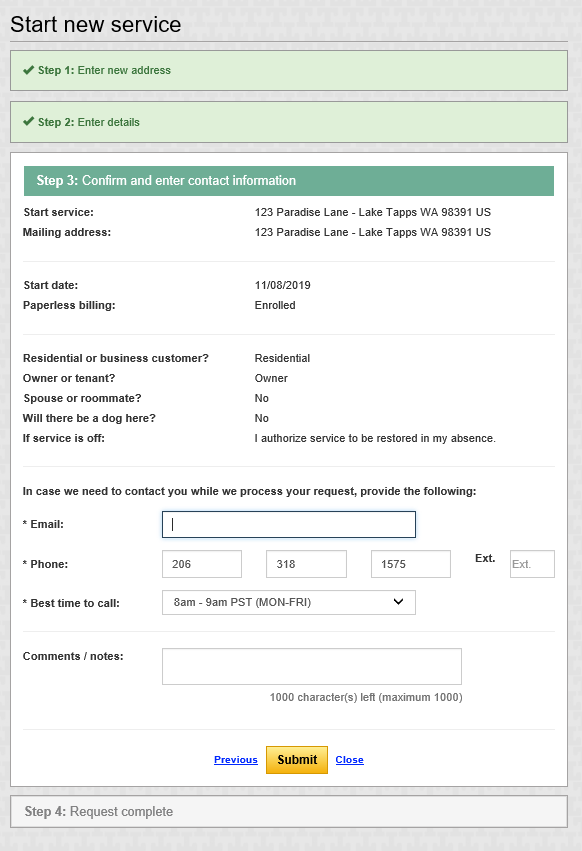 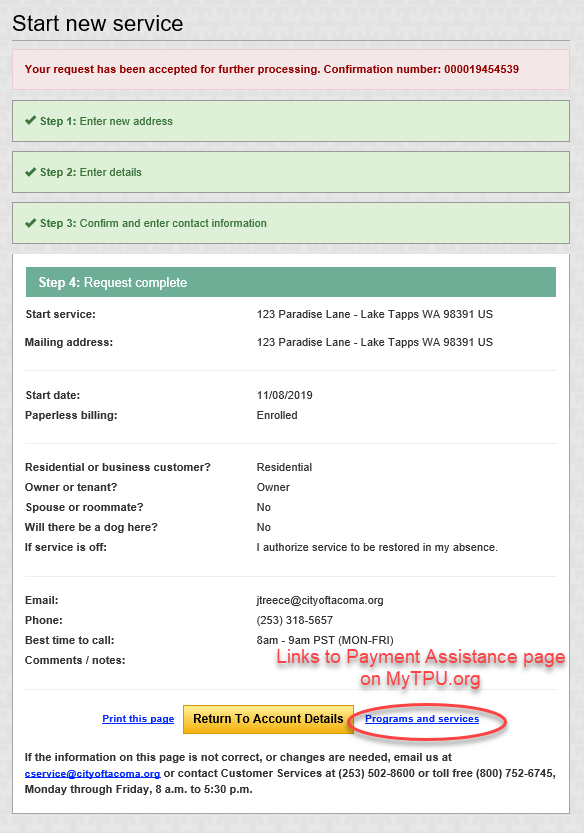 Stop Service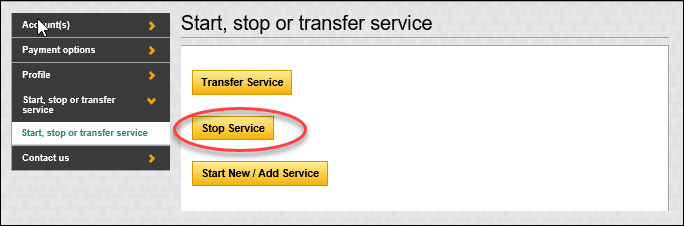 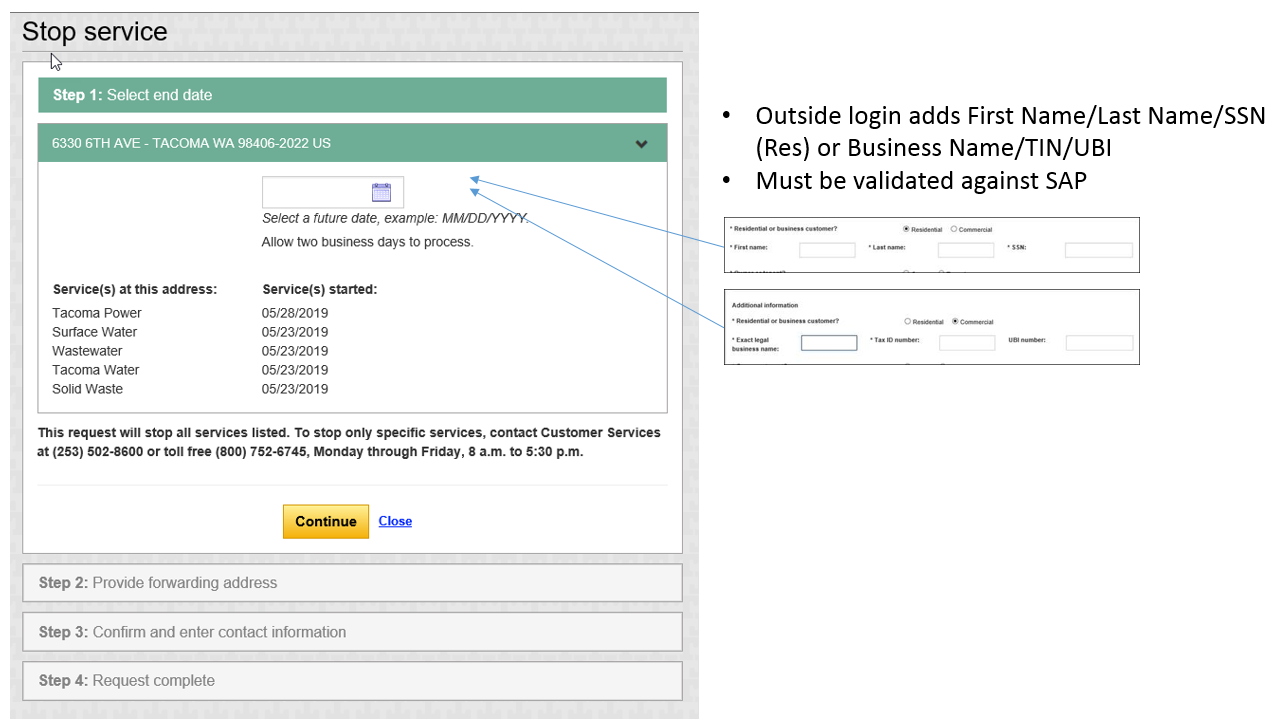 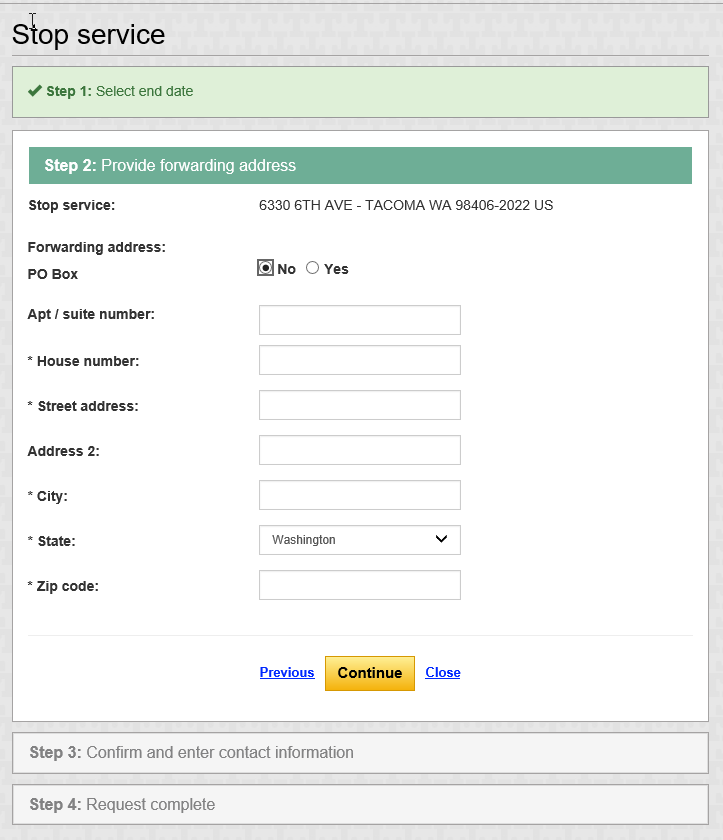 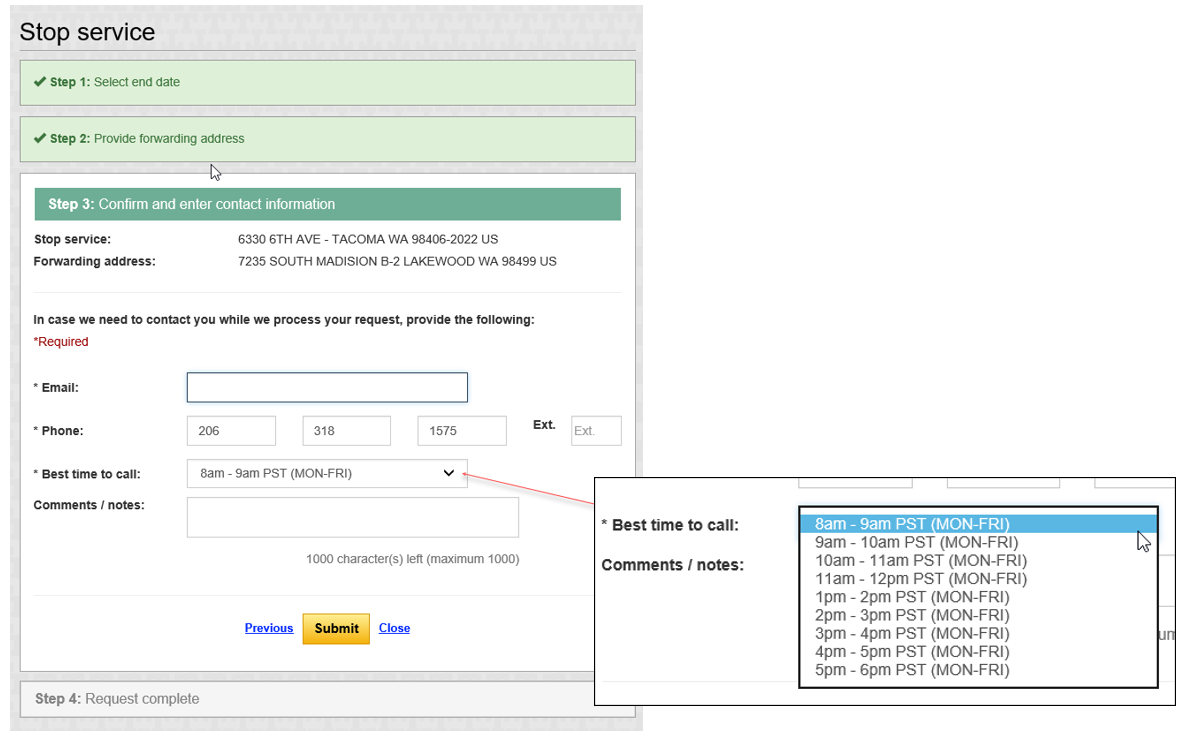 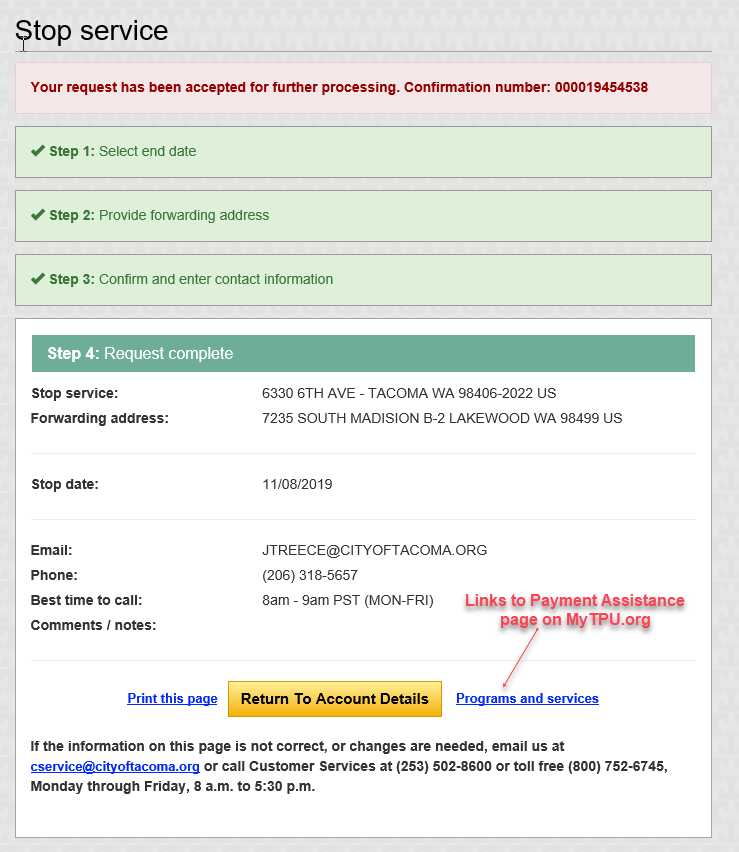 Transfer Service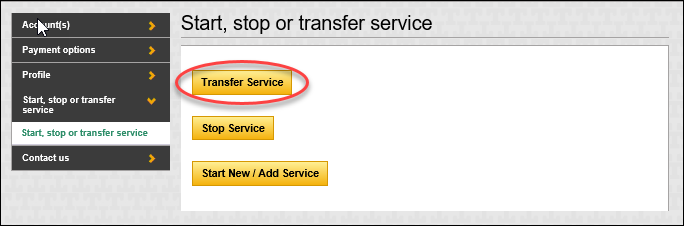 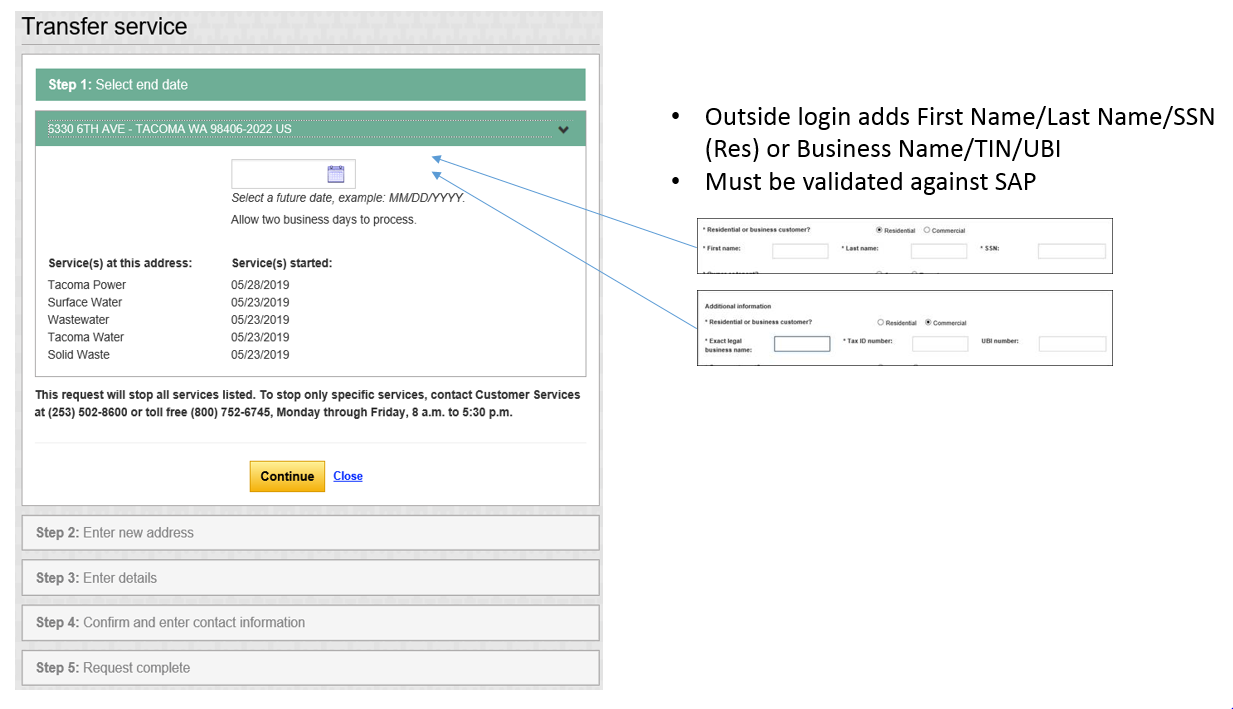 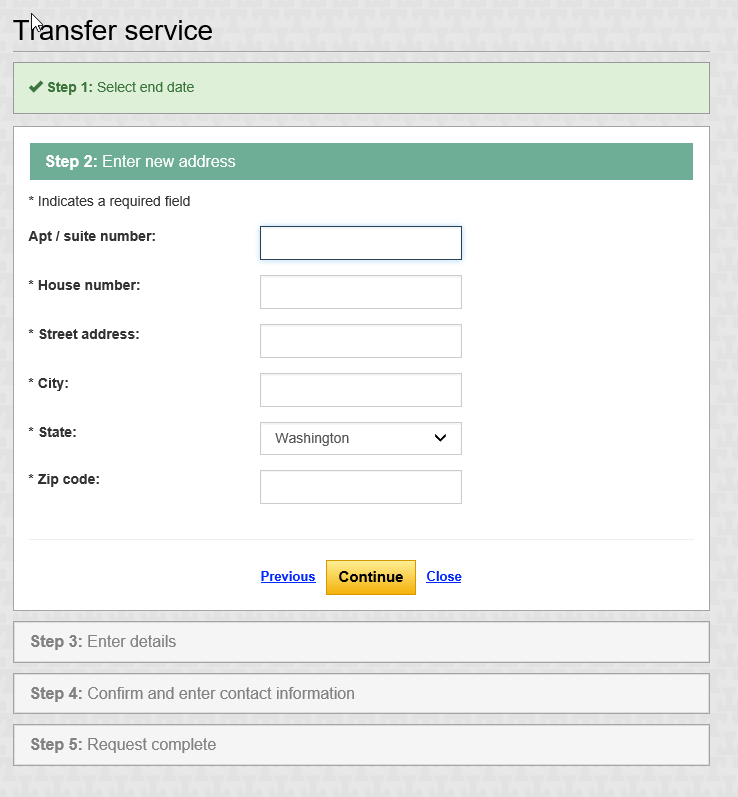 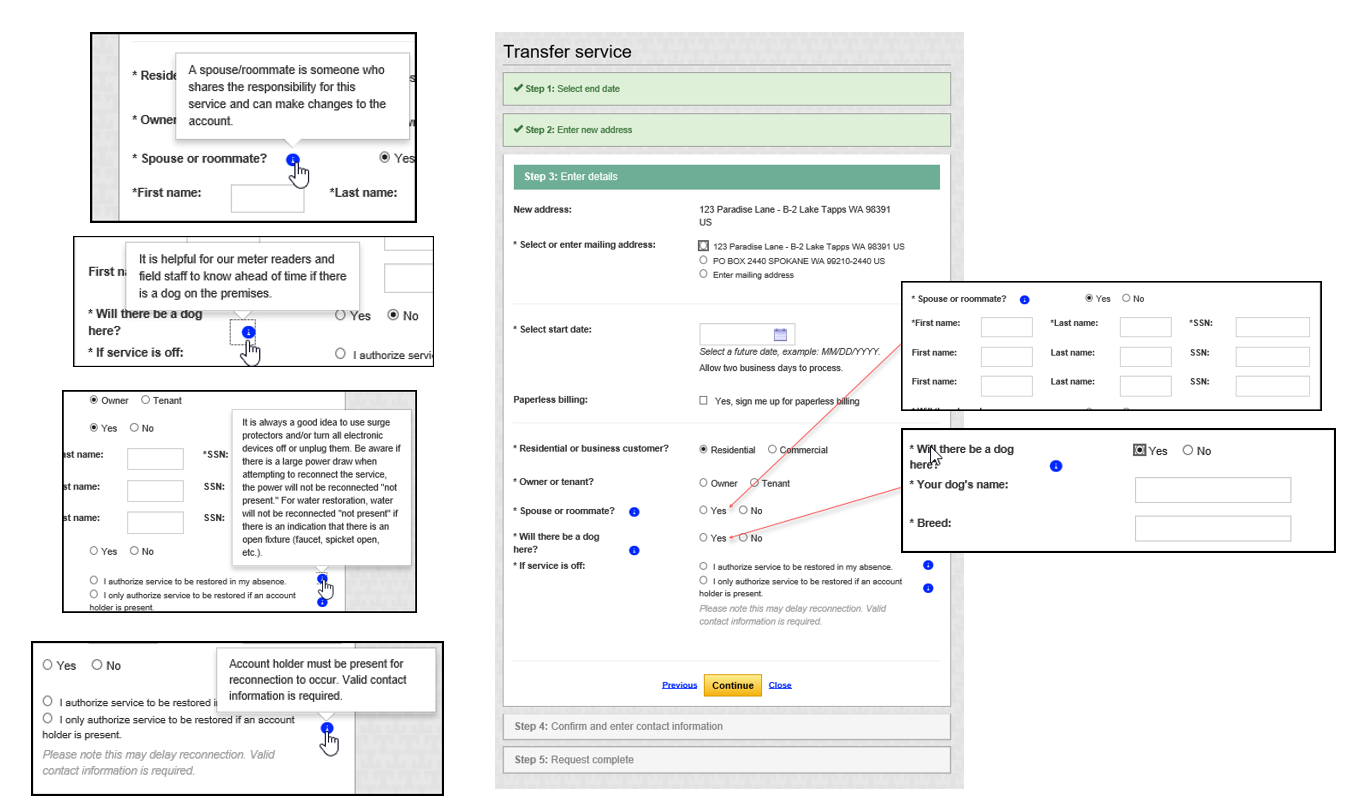 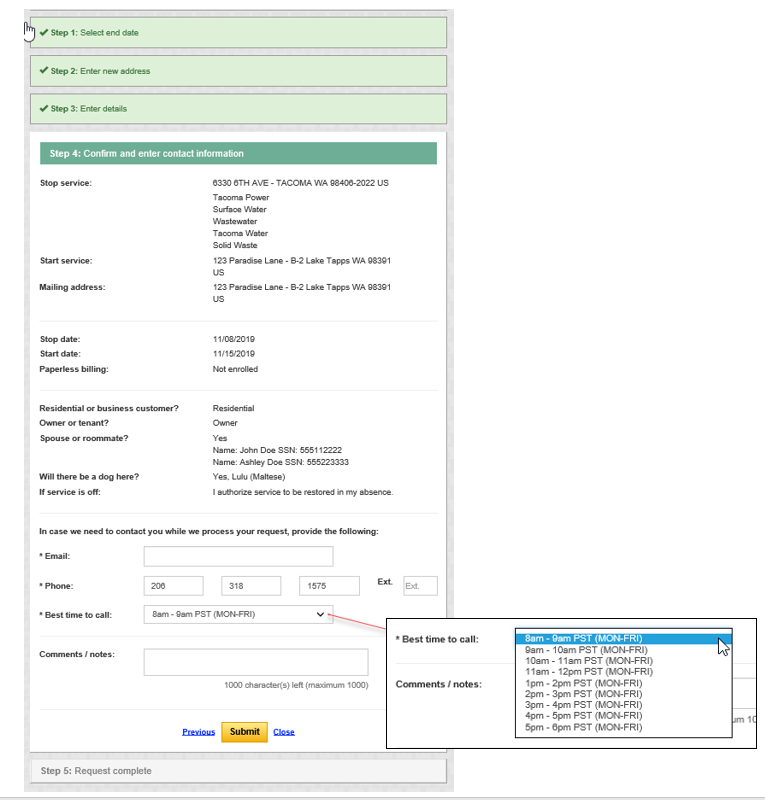 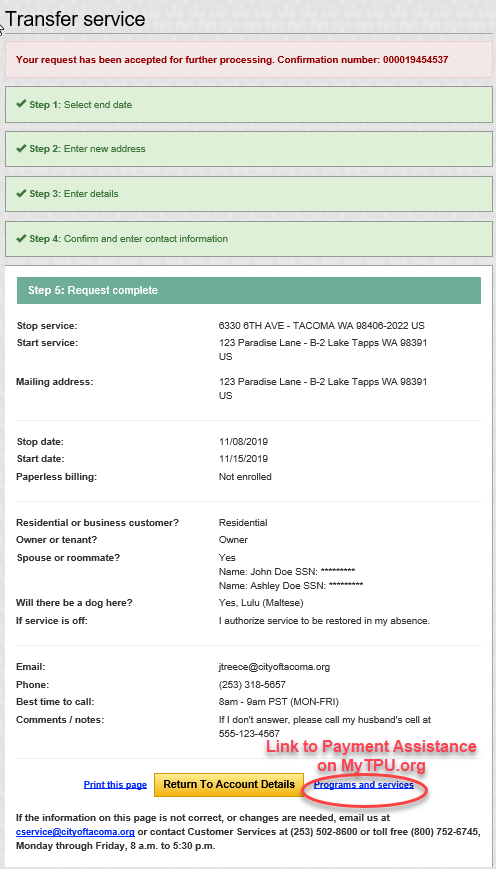 